Lubelska Izba Lekarsko-Weterynaryjna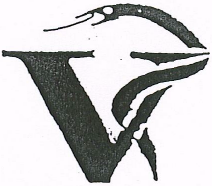 ul. Tarasowa 3/4U    20-819 Lublin     tel/fax  081 742 85 10     e-mail:  lilw@lilw.pl     www.lilw.plProgram XVIII Mistrzostw Polski Służby Weterynaryjnej w Strzelectwie Myśliwskim Puławy 11 czerwca 2016 r.Memoriał im. Tomasza Wróblewskiego10.06.2016Przyjmowanie gości w Hotelu „IZABELLA” ul. Lubelska 1 w Puławach od godziny 14-tejKolacja w hotelu o godzinie 19-tej11.06.2016Śniadanie o godzinie 8.00Otwarcie XVIII Mistrzostw Polski Służby Weterynaryjnej w Strzelectwie Myśliwskim na strzelnicy w Puławach o godzinie 9.00Strzelanie na osiach w godzinach 10.00 do 14.00Zakończenie zawodów godzina 15.00Poczęstunek po zakończeniu zawodów